.Intro: 16 countsDance Sequence: 36, 36, 36 + 16 count Tag, 36, 36, 36 + 16 count Tag, 32, Restart 20 + 4 counts endingVine ¼ Turn, Step, Pivot ½ Turn, ¼ Turn, Behind, ¼ Turn (figure of 8)Side, Behind, Side, Cross, Side, Back Rock, Tripple ¼ TurnSide Rock, Cross Shuffle, ¼ Turn (2x), Cross ShuffleENDING: to front chance last 4 counts of sectie 3 in the 8e wallPivot ¼ Turn, Cross Step, ¼ Step (2x), Pivot ½ Turn (2x), StepRESTART: here in the 7th wall AFTER 32 countsRockin' ChairStart again and enjoy ….. CarelTAG: 16 Counts Tag AFTER wall 3 and 6Side, Together, Chasse, Back Rock, Shuffle ½ TurnSide, Together, Chasse, Back Rock, Shuffle ½ TurnAy No Digas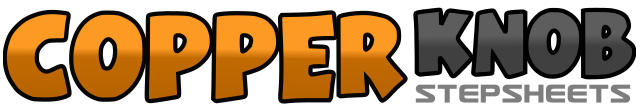 .......Count:36Wall:4Level:Advanced.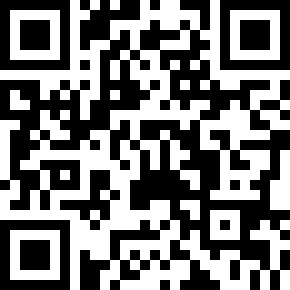 Choreographer:Carel van den Hoff - September 2008Carel van den Hoff - September 2008Carel van den Hoff - September 2008Carel van den Hoff - September 2008Carel van den Hoff - September 2008.Music:Ay No Digas - Chris MontezAy No Digas - Chris MontezAy No Digas - Chris MontezAy No Digas - Chris MontezAy No Digas - Chris Montez........1-3Step right to right side, Step left behind right, Step right ¼-R forward4-5Step forward on left, Pivot ½ turn right6-8Turn ¼ right to left side, Step right behind left, Turn ¼ left forward [9 uur]1-2Step right to right side, Step left behind right&34Step right to right side, Cross step left over right, Step right to right side5-6 Rock back on left, Recover forward on the right7&8Tripple ¼ turn right, left, right, left on place [12 uur]1-2Step right to right side, Recover weight on left3&4Cross step right over left, Step left to left side, Cross step right over left5-6Turn ¼ right steppin' back on left, Turn ½ right steppin' forward on right7&8Shuffle forward on left, right, left [12.00 uur]5-6Turn ¼ right steppin' back on left, Turn ¼ right steppin' right to right side7&8Cross step left over right, Step right to right side, Cross step left over right [6 uur]1-2Step forward on right, Pivot ¼ turn left3&4Cross step right over left, Turn ¼ right steppin' back on left, Turn ¼ right steppin' right to right side5-6Step forward on left, Pivot ½ turn right7&8Step forward on left, Pivot ½ turn right, Step forward on left [9uur]1-4Step forward on right, Recover weight on left, Step back on right, Recover weight on left 9 uur]1-2Step right to right side, Step left next to right3&4Step right to right side, Step left next to right, Step right to right side5-6Rock back on left, Recover weight on right7&8Shuffle ½ turn right with left, right, left1-2Step right to right side, Step left next to right3&4Step right to right side, Step left next to right, Step right to right side5-6Rock back on left, Recover weight on right7&8Shuffle ½ turn right with left, right, left